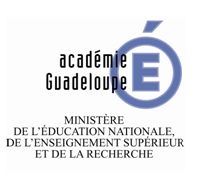 EtablissementAdresseTéléphoneFaxNom et prénom du coordonnateurFonctionDivisionNombre d’élèves inscritsProfesseur responsableEffectif total/niveauLPLGT/LPO